Dimensions:	1 metre x 2 metresColour for BRACED LOGO:Red:	0Green: 176Blue:	80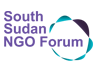 Resilience Exchange NetworkLaunch 27 March, 2018                                                                                                            Event sponsored by:   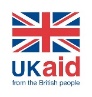 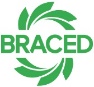 